Президент Омской профессиональной сестринской ассоциацииЗОРИНА  Татьяна  Александровна    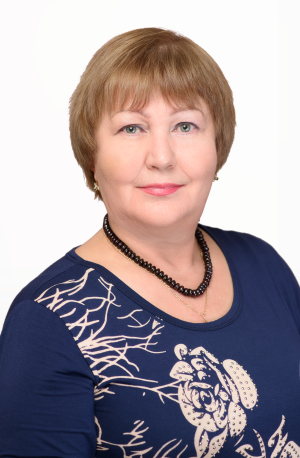 Дата рождения01.08.1955 г.ДолжностьПрезидент Омской профессиональной сестринской ассоциацииЧлен ОПСА (№ удостоверения, от какого числа) Удостоверение № 1 от 16.11.00 г.Общественная работа- член Правления Общероссийского общественного движения «Народный фронт «За Россию»» в Омской области- член Правления РОО «Ветераны здравоохранения Омской области»– вице-президент РАМСОбразование1974 г., ОМУ № 3, фельдшер1995 г., ОРМК, повышенный уровень образования – медицинская сестра-организатор., ГОУ ВПО «НГМА» менеджер по специальности «СД»Квалификационная категория-Профессиональная карьера1974 - 1987 гг. - медицинская сестра гастротерапевтического отделения ОКБ,1988 - 2003 г. - главная медицинская сестра ОКБ, главный внештатный специалист по СД Омской области,2003 - 2007 гг.  – преподаватель сестринского дела Омского медицинского колледжа Росздрава,2000 г. - по настоящее время - президент ОПСАНаграды-  Заслуженный работник здравоохранения РФ (1996 г.)- Нагрудный знак РАМС «За верность профессии» (2008г.)- Благодарность РАМС (2015 г.)- Государственная награда Омской области «За высокие достижения» (2015 г.)Деятельность по развитию сестринского дела и ОПСА- инициатор создания ОПСА; -  в 2006 г. ОПСА признана РАМС Школой передового опыта в развитии общественного движения;- создана система  непрерывного профессионального образования сестринского персонала в Омской области;- внедрена накопительная система повышения квалификации сестринского персонала в Омской области;- продвижение научных исследований в области сестринского дела в Омской области;- на 01.11.15 г. – 14959 членов ОПСА (70%)- в 2015г. ОПСА получила награду за вклад в развитие РАМС;- в 2015 г.  ОПСА получила награду за успехи в развитии в регионе.Предложения         по развитию ОПСА Развитие общественного сестринского движения и укрепление взаимодействия с сестринскими организациями на региональном, всероссийском и международном уровнях